Тема «Сила тока. Амперметр».  Вариант 11.Чему равна сила тока в лампочке, если каждую секунду через нить электрической лампы проходит заряд 0,2 Кл?                                                                                                                                                     2.Чему равен заряд, прошедший через спираль электрической плитки за 5 минуты, если сила тока 30А?                                                                                                                                                            3.Укажите название прибора, его назначение, порядок включения в электрическую цепь. Определите предел измерения, цену деления, показания, величину погрешности.Тема «Сила тока. Амперметр».  Вариант 21. Определите силу тока в электрической лампочке, если через её нить накала за 10 минут проходит электрический заряд 200 Кл.2. Сила тока в утюге 2 А. Какой электрический заряд пройдет через спираль за 10 минут?3.Укажите название прибора, его назначение, порядок включения в электрическую цепь. Определите предел измерения, цену деления, показания, величину погрешности.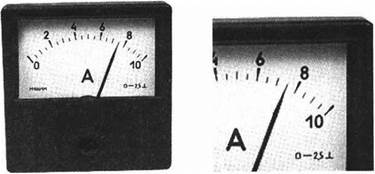 Тема «Сила тока. Амперметр».  Вариант 31. Через спираль электроплитки за 10 минуты прошел заряд в 600 Кл. Определите силу тока в спирали.2. За какое время через поперечное сечение проводника пройдёт заряд, равный 30 Кл, при силе тока 200 мА?3.Укажите название прибора, его назначение, порядок включения в электрическую цепь. Определите предел измерения, цену деления, показания, величину погрешности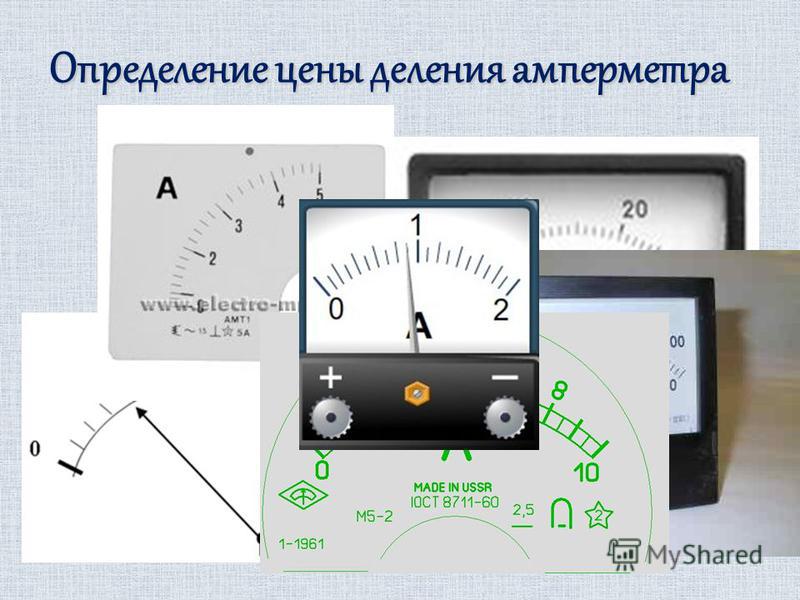 Тема «Сила тока. Амперметр».  Вариант 41. Назовите прибор для измерения силы тока. Какое условное обозначение на схемах он имеет? Нарисуйте схему его включения в цепь, содержащую источник тока, ключ и лампу. Какие правила следует соблюдать при его включении в цепь?2. Какой электрический заряд пройдёт за 3 минуты через амперметр при силе тока в цепи 2 А?3. При электросварке сила тока достигает 100 А. За какое время через поперечное сечение электрода проходит заряд 60 000 Кл?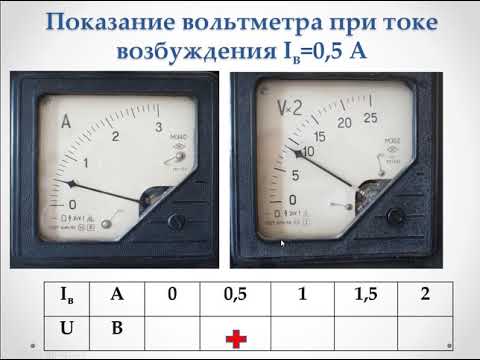 